长江师范学院2018年资助与服务中心宣传大使名单公示宣传大使任职一年，任职期间将利用寒暑假和课余时间，开展资助政策宣讲活动：回母校宣讲、走访贫困家庭、订点入户调查和宣讲，做到常发声，充分发挥其政策传播与励志引领作用。经过筛选，一共有59名宣传大使，现将我校2017-2018年度寒假学生资助宣讲人员予以公示。公示期间，如对公示内容有异议，请及时向学校相关部门反映。学校相关部门按有关规定为反映情况的人员及内容保密。反映情况要实事求是，真实、具体、敢于负责。不允许借机捏造事实，泄愤报复或有意诬陷，一经查实，将按有关规定予以严肃处理。受理情况反映的部门：资助与服务中心  023-72790095                                               学生工作部（处）                                  2018年4月12日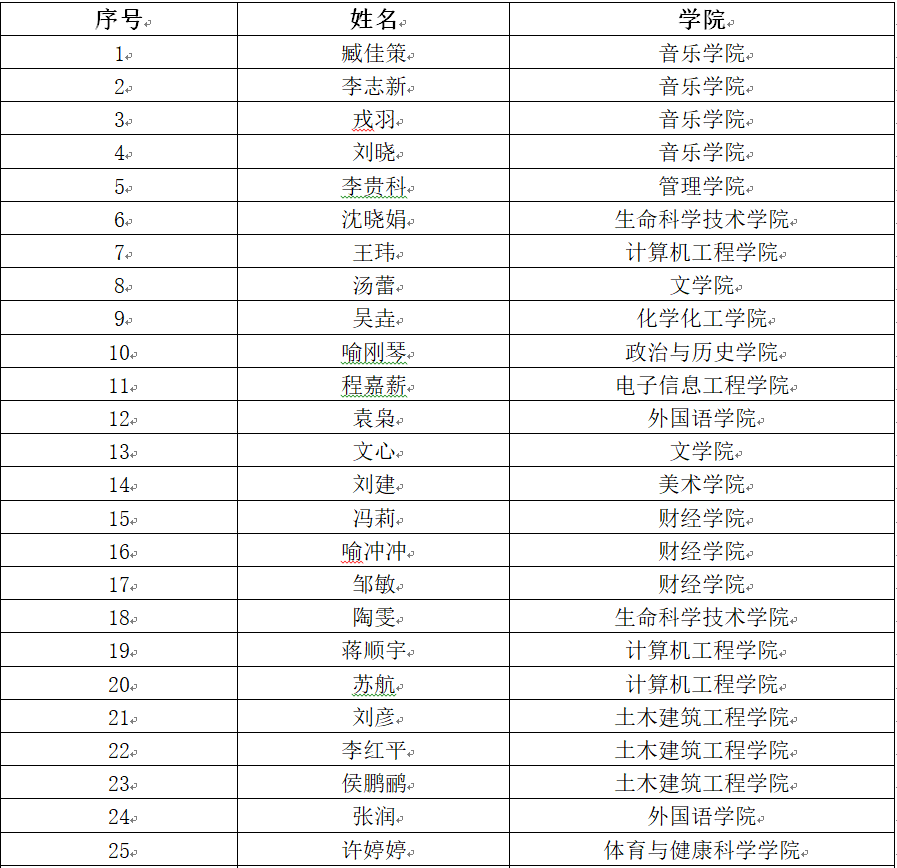 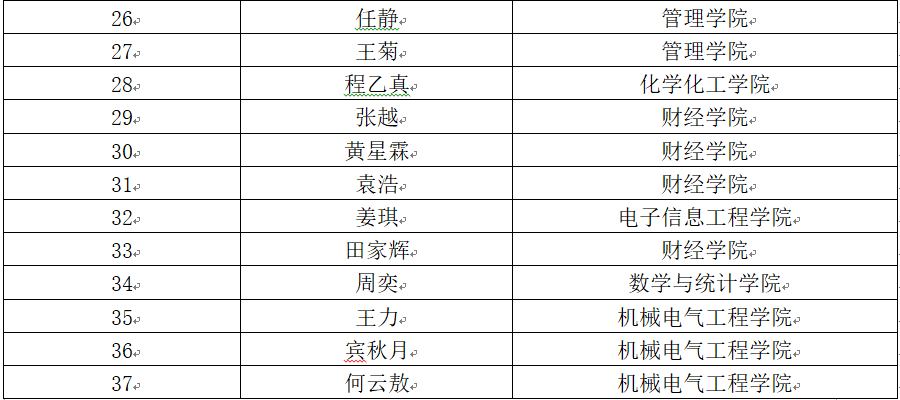 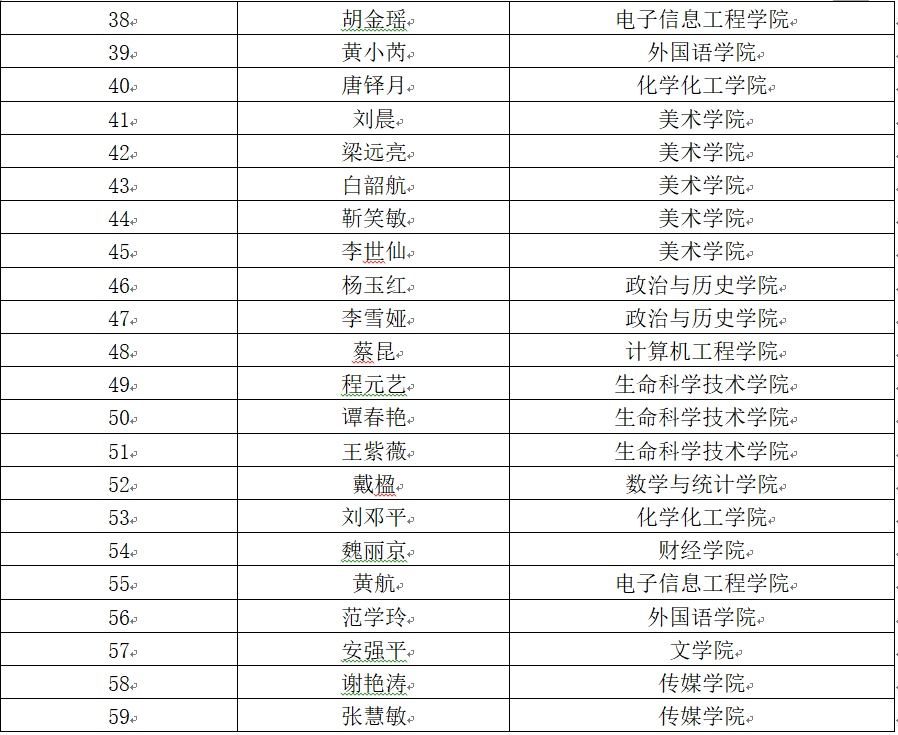 